§6140-B.  Unlawful fishing, possession or sale of Atlantic salmon1.  Prohibition.  A person may not fish for Atlantic salmon in violation of the provisions of this Part.[PL 2007, c. 240, Pt. QQ, §9 (NEW).]2.  Possession of parts prohibited.  A person may not possess any part of an Atlantic salmon taken from the inland or coastal waters of this State.[PL 2007, c. 240, Pt. QQ, §9 (NEW).]3.  Sale of Atlantic salmon prohibited.  A person may not sell or offer for sale any Atlantic salmon taken from waters of the State, except Atlantic salmon lawfully raised by means of aquaculture.[PL 2007, c. 240, Pt. QQ, §9 (NEW).]4.  Exemptions.  The following are exempt from the possession prohibitions of this section:A.  Atlantic salmon imported from outside the State;  [PL 2007, c. 240, Pt. QQ, §9 (NEW).]B.  Atlantic salmon imported by taxidermists solely for taxidermy purposes; and  [PL 2007, c. 240, Pt. QQ, §9 (NEW).]C.  Atlantic salmon raised by means of aquaculture, except that Atlantic salmon raised in a hatchery for the purpose of restoration are not exempt.  [PL 2013, c. 301, §7 (AMD).][PL 2013, c. 301, §7 (AMD).]5.  Incidental catch.  An individual engaged in recreational or commercial fishing for species other than Atlantic salmon does not commit a violation of this section as long as any incidental catch of an Atlantic salmon results in an immediate liberation alive into the adjacent waters of the State.[PL 2007, c. 240, Pt. QQ, §9 (NEW).]6.  Penalty.  A person who violates this section commits a Class E crime, and the court shall impose an additional fine of $500, none of which may be suspended, for each Atlantic salmon unlawfully possessed.[PL 2007, c. 240, Pt. QQ, §9 (NEW).]SECTION HISTORYPL 2007, c. 240, Pt. QQ, §9 (NEW). PL 2013, c. 301, §7 (AMD). The State of Maine claims a copyright in its codified statutes. If you intend to republish this material, we require that you include the following disclaimer in your publication:All copyrights and other rights to statutory text are reserved by the State of Maine. The text included in this publication reflects changes made through the First Regular and First Special Session of the 131st Maine Legislature and is current through November 1, 2023
                    . The text is subject to change without notice. It is a version that has not been officially certified by the Secretary of State. Refer to the Maine Revised Statutes Annotated and supplements for certified text.
                The Office of the Revisor of Statutes also requests that you send us one copy of any statutory publication you may produce. Our goal is not to restrict publishing activity, but to keep track of who is publishing what, to identify any needless duplication and to preserve the State's copyright rights.PLEASE NOTE: The Revisor's Office cannot perform research for or provide legal advice or interpretation of Maine law to the public. If you need legal assistance, please contact a qualified attorney.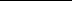 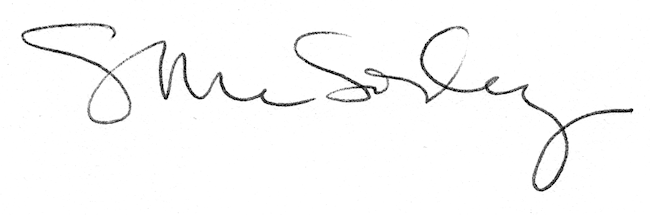 